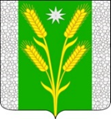 СОВЕТ БЕЗВОДНОГО СЕЛЬСКОГО ПОСЕЛЕНИЯКУРГАНИНСКОГО РАЙОНАРЕШЕНИЕот 06.08.2021 года									№ 98поселок СтепнойОб утверждении расходов, направленных за счет собственных свободных остатков денежных средств бюджета Безводного сельского поселения Курганинского района на 1 января 2021 г.На основании статьи 96 Бюджетного кодекса Российской Федерации, решения Совета Безводного сельского поселения Курганинского района от 21 декабря 2020 года № 68 «О бюджете Безводного сельского поселения Курганинского района на 2021 год» Совет Безводного сельского поселения Курганинского района решил:1. Утвердить расходы, направленные за счет собственных свободных остатков денежных средств бюджета Безводного сельского поселения на 1 января 2021 года в сумме 209688 (двухсот девяти тысяч шестисот восьмидесяти восьми) рублей, в том числе по разделам и подразделам функциональной классификации расходов бюджетов Российской Федерации согласно приложению.2. Контроль за выполнением настоящего решения оставляю за собой.3. Решение вступает в силу со дня его подписания.Исполняющий обязанности главыБезводного сельского поселенияКурганинского района                                                                           И.В. Черных